BESE 2022 Annual Report  |  Agency Information 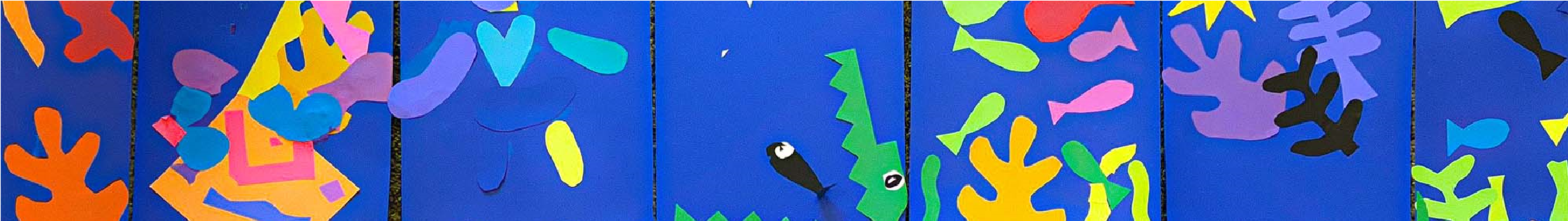   STATE EDUCATION FUNDING, FY22 BUDGET SUMMARY (INCLUDING SUPPLEMENTAL BUDGET) 	7061-9408 	Targeted Intervention in Underperforming Schools 	$14,077,049 	7061-9412 	Extended Learning Time Grants 	$9,323,255 	7061-9607 	Recovery High Schools 	$2,700,000 	7061-9611 	After-School and Out-of-School Grants 	$11,242,017 	7061-9612 	Safe and Supportive Schools Grant 	$510,684 	7061-9619 	Franklin Institute of Boston 	$1 	7061-9624 	WPI Schools of Excellence 	$1,500,000 	7061-9626 	Youth-Build Grants 	$3,000,000 	7061-9634 	Mentoring Matching Grants 	$1,000,000 Supporting Healthy Alliances Reinforcing Education 	7061-9650 	(SHARE) Grant Program 	$2,000,000 	7061-9809 	School District Regionalization Grants 	$500,000 	7061-9812 	Child Sexual Abuse Prevention 	$600,000 	7061-9813 	Rural School Aid 	$3,000,000 	7061-9814 	Summer Learning Grants 	$1,000,000 Retained Revenues 	7061-9601 	Teacher Certification Retained Revenue 	$2,300,000 Trust Funding 	1595-0115 	Civics Project Trust Fund 	$1,500,000 	TOTAL 	$6,109,473,463 Source: https://budget.digital.mass.gov/summary/fy21/enacted/education/education-k-12?tab=budget-summary2020 Annual Report   |   Massachusetts Board of Elementary and Secondary Education 				          2 7010-0005 7010-0012 7010-0033 7010-1193 7010-1194 7010-1202 7027-0019 7027-1004 7028-0031 7035-0001 7035-0002 7035-0006 7035-0007 7035-0008 7035-0035 7053-1909 7053-1925 7061-0008 7061-0012 7061-0027 7061-0029 7061-0033 7061-9010 7061-9200 7061-9400 7061-9401 7061-9406 Department of Elementary and Secondary Education Programs to Eliminate Racial Imbalance - METCO Literacy Programs Civics Education Programs Financial Literacy Education Computer Science Education (Digital Literacy Now) Connecting Activities English Language Acquisition School-Age Children in Institutional Schools and Houses of Correction Career and Technical Education Program Adult Basic Education Transportation of Pupils - Regional School Districts Non-Resident Vocational Students Transportation Reimbursement for Transportation of Homeless Students Advanced Placement Math and Science Programs  School Lunch Program School Breakfast Program Chapter 70 Payments to Cities and Towns Circuit Breaker - Reimbursement for Special Education Residential Schools COVID and Student Support Grants Educational Quality and Accountability Public School Military Mitigation Charter School Reimbursement Education Technology Program Student and School Assessment Assessment Consortium College and Career Readiness $12,736,260 $25,600,000 $2,454,731 $1,000,000        $250,000 $1,000,000   $6,400.,000 $4,533,474 $8,430,007 $1,500,000 $46,385,000 $82,178,615        $250,000 $13,449,605 $3,292,809 $5,314,176 $4,916,445 7010-0005 7010-0012 7010-0033 7010-1193 7010-1194 7010-1202 7027-0019 7027-1004 7028-0031 7035-0001 7035-0002 7035-0006 7035-0007 7035-0008 7035-0035 7053-1909 7053-1925 7061-0008 7061-0012 7061-0027 7061-0029 7061-0033 7061-9010 7061-9200 7061-9400 7061-9401 7061-9406 Department of Elementary and Secondary Education Programs to Eliminate Racial Imbalance - METCO Literacy Programs Civics Education Programs Financial Literacy Education Computer Science Education (Digital Literacy Now) Connecting Activities English Language Acquisition School-Age Children in Institutional Schools and Houses of Correction Career and Technical Education Program Adult Basic Education Transportation of Pupils - Regional School Districts Non-Resident Vocational Students Transportation Reimbursement for Transportation of Homeless Students Advanced Placement Math and Science Programs  School Lunch Program School Breakfast Program Chapter 70 Payments to Cities and Towns Circuit Breaker - Reimbursement for Special Education Residential Schools COVID and Student Support Grants Educational Quality and Accountability Public School Military Mitigation Charter School Reimbursement Education Technology Program Student and School Assessment Assessment Consortium College and Career Readiness $5,283,651,632 $345,154,803  $53,060,000    $1,016,512    $1,400,000 $117,357,887       $578,231  $32,235,270      $200,000       $875,000 2020 Annual Report   |   Massachusetts Board of Elementary and Secondary Education 2020 Annual Report   |   Massachusetts Board of Elementary and Secondary Education 1 